XLIII MUZIČKI FESTIVAL mladih Crne Gore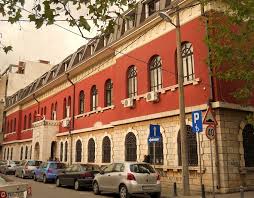 Podgorica, 25-28. April 2016.godineK  O N A Č N I    R E Z U L T A T I     Predsjednik žirija, Mladen Popović	26.april 2016. godine                                                     ______________________________________Disciplina: VIOLONČELO                 Kategorija: III kategorijaDisciplina: VIOLONČELO                 Kategorija: III kategorijaDisciplina: VIOLONČELO                 Kategorija: III kategorijaDisciplina: VIOLONČELO                 Kategorija: III kategorijaR.brPrezime I imeUkupnobodovaNagrada/ Škola12Šaćiri Sari95,60ZLATNA LIRAUmjetnička škola za muziku i balet „Vasa Pavić“, Podgorica21Matović Anđela95ZLATNA LIRAMuzička škola „Dara Čokorilo“, Nikšić33Tošić Staša0Umjetnička škola osnovnog i srednjeg muzičkog obrazovanja za talente „Andre Navarra“, Podgorica